La cantine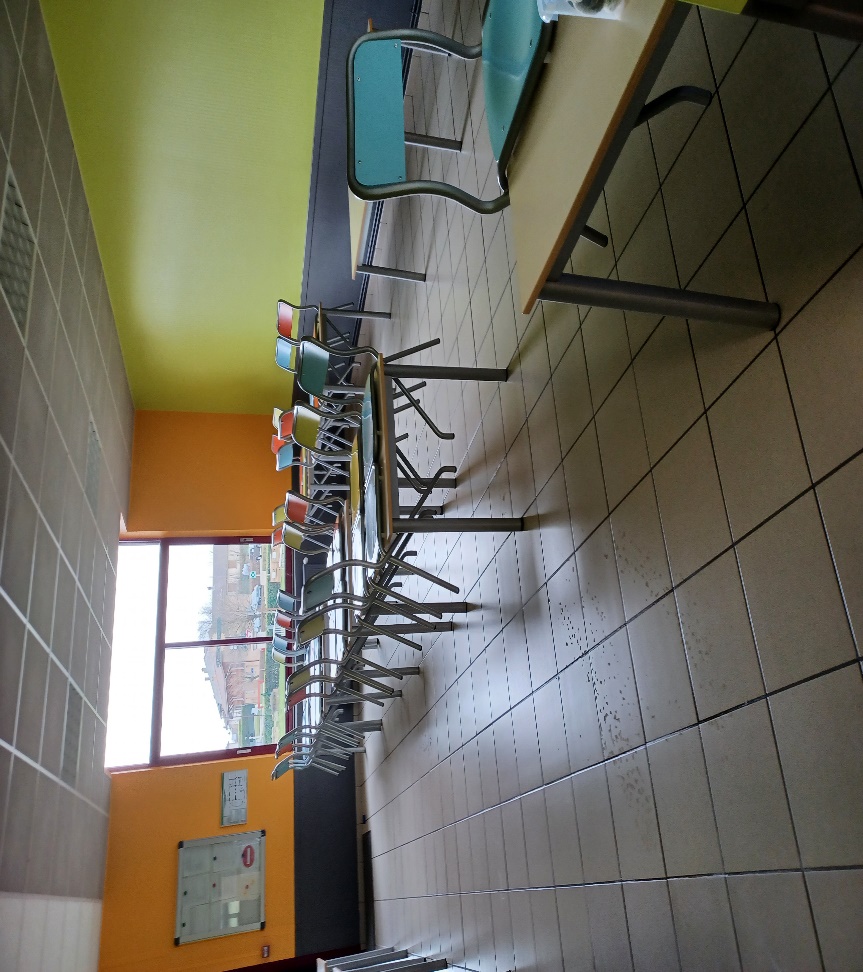 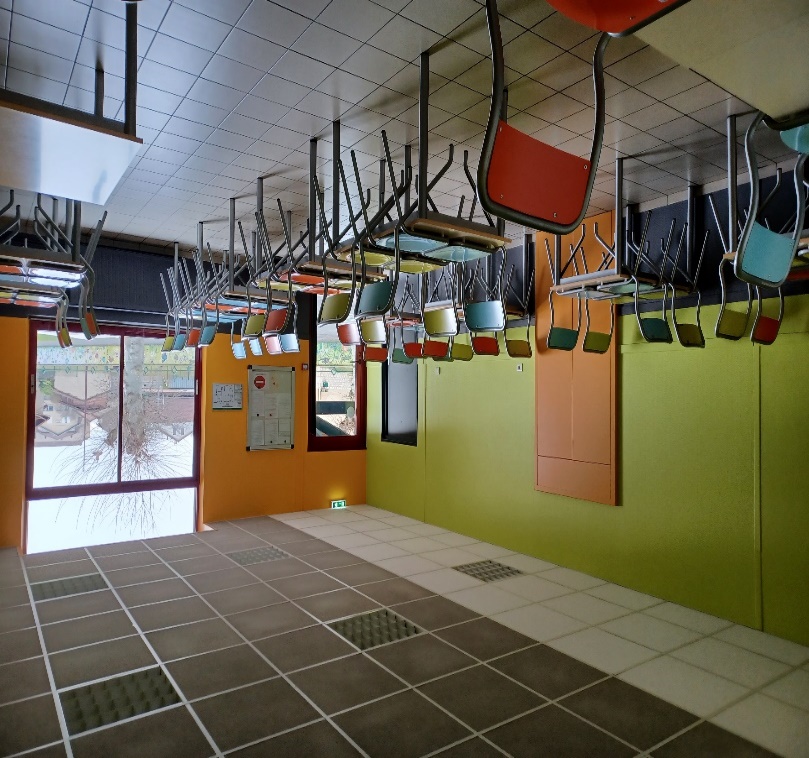 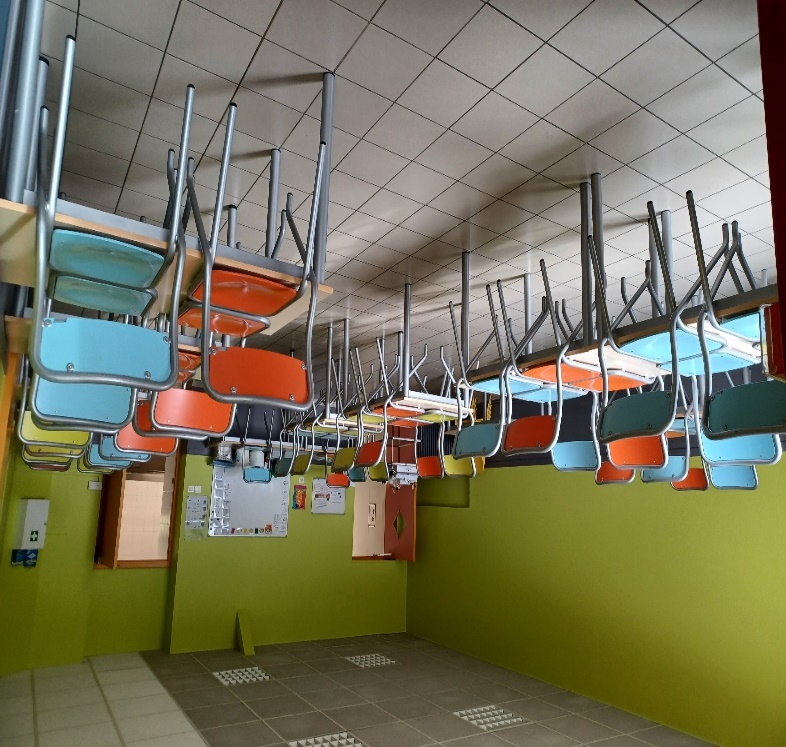 